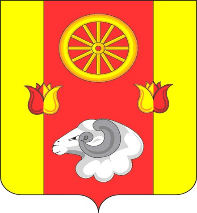 Администрация Кормовского сельского поселенияПОСТАНОВЛЕНИЕ26.06.2023                                         № 66                                                   с. КормовоеО внесении изменений в постановление Администрации Кормовского сельского поселения от 11.01.2021 года №2В соответствии с Налоговым кодексом Российской Федерации, Федеральным законом от 27.07.2010 № 210-ФЗ «Об организации предоставления государственных и муниципальных услуг», Федеральным законом от 06.10.2003 № 131-ФЗ «Об общих принципах организации местного самоуправления в Российской Федерации,ПОСТАНОВЛЯЮ:Внести в приложение к постановлению Администрации Кормовского сельского поселения от 11.01.2021 №2  «Об утверждении административного регламента по предоставлению муниципальной услуги «Дача письменных разъяснений налогоплательщикам по вопросам   применения муниципальных нормативных правовых актов о местных налогах и сборах» следующие изменения:- в разделе«1.Общие положения»п.п.1.1. изложить в новой редакции: «Настоящий Административный регламент по предоставлению муниципальной услуги по даче письменных разъяснений налогоплательщикам, плательщикам сборов и налоговым агентам по вопросам применения муниципальных нормативных правовых актов о налогах и сборах (далее - Административный регламент) - определяет стандарт, состав, сроки и последовательность действий (административных процедур) администрации МО «Кормовское сельское поселение» (далее – администрация) при исполнении муниципальной услуги по рассмотрению и подготовке письменных разъяснений на обращения, поступившие в администрацию МО «Кормовское сельское поселение» по вопросам применения муниципальных нормативных правовых актов о местных налогах и сборах».Настоящее постановление вступает в силу с момента его обнародования.Контроль исполнения настоящего постановления оставляю за собой.      Глава АдминистрацииКормовского сельского поселения                                       В.В.Сикаренко